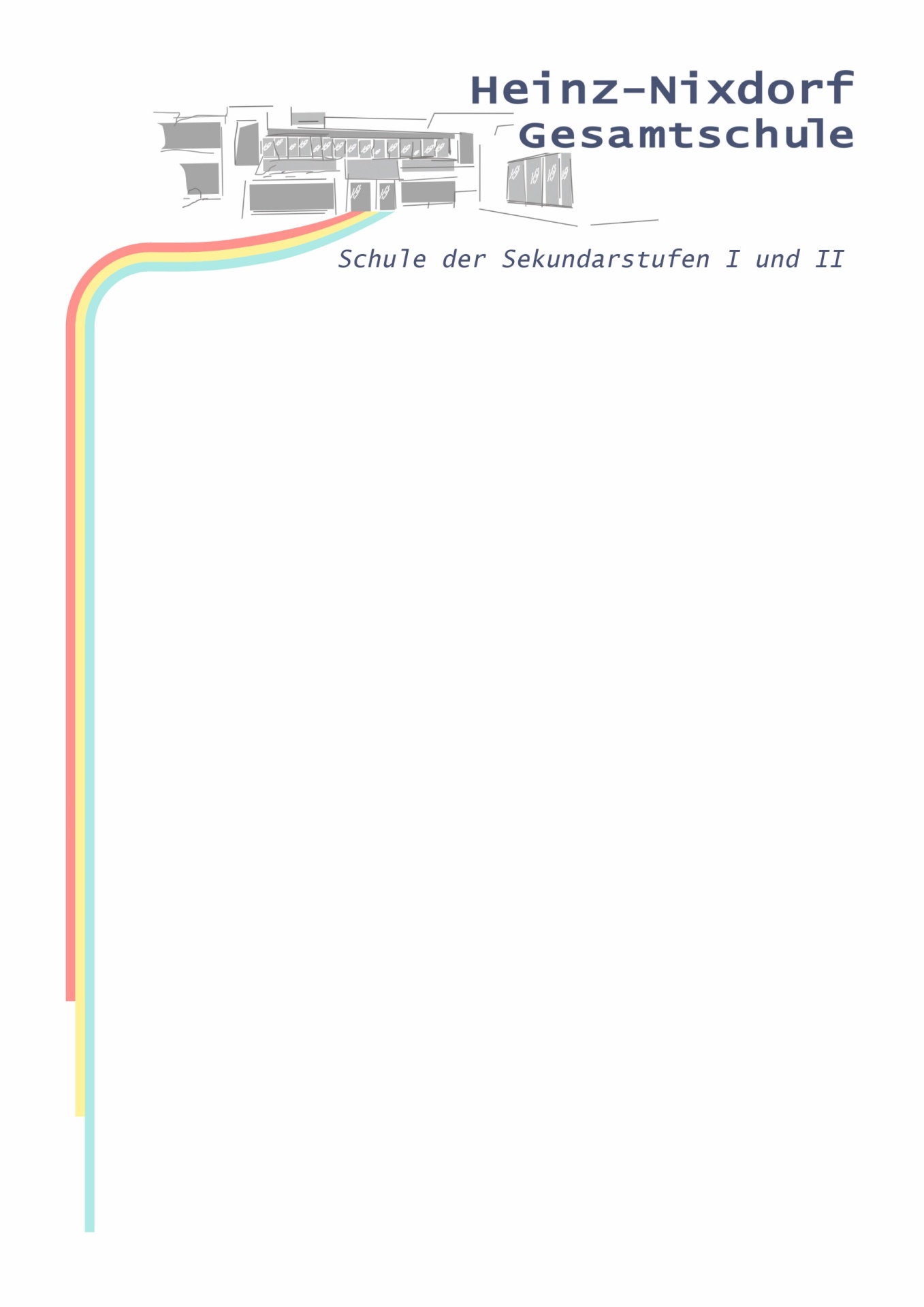 , den ___________________________Tagespraktikum im Rahmen der Berufsorientierung der Heinz-Nixdorf Gesamtschule am 25. April 2024 T e i l n a h m e b e s t ä t i g u n gDer/Die Schüler/in   ___________________________________    Klasse 7 ______hat im Rahmen der Berufsorientierung ein Tagespraktikum in unserem Unternehmen | unserer Organisation absolviert. Unternehme / Organisation: ___________________________________________________________________________________________________________________________________________________________Anschrift:   ___________________________________________________________________________Branche/Berufsfeld:  __________________________________________________________________________________________________________________ Stempel / Unterschrift des Betriebes / Unternehmens / der Einrichtung